III. Development of crop knowledge model for safflowerSafflower knowledge model was developed and included in Agropedia portal. In that particular portal, safflower knowledge with respect to package of practices and diversified uses of safflower were available. The information can be browsed or searched in Agropedia portal in order to get the required knowledge about the safflower related to the package of practices and diversified uses of safflower. Figure 8. Screenshot of Agropedia platform  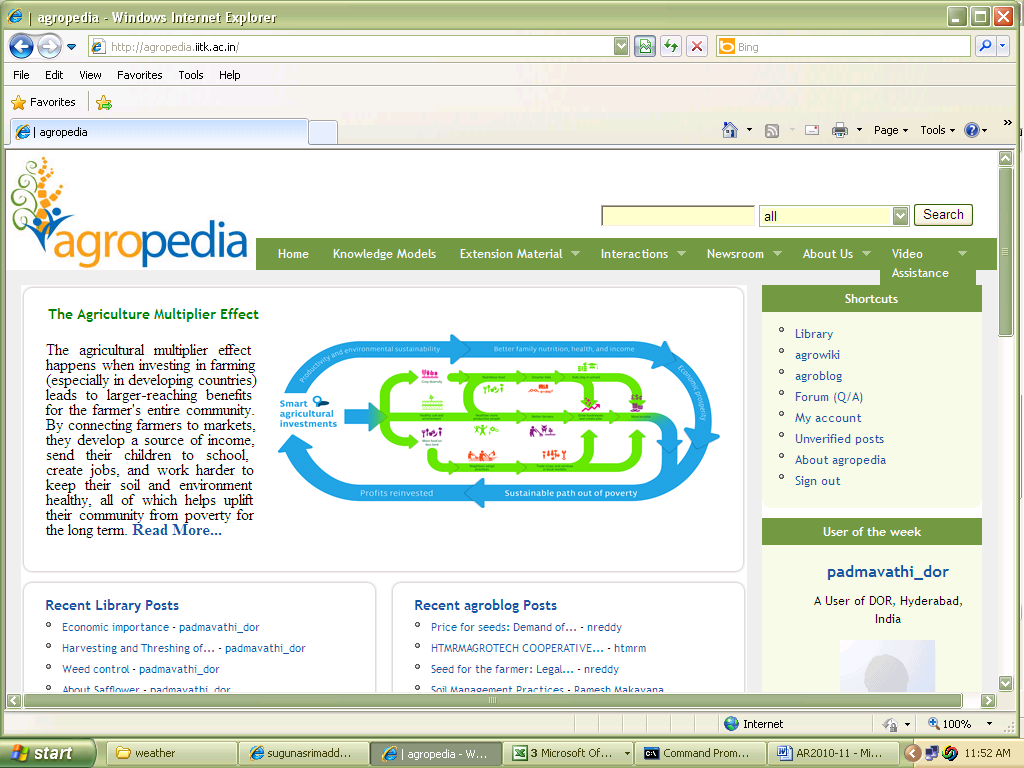 